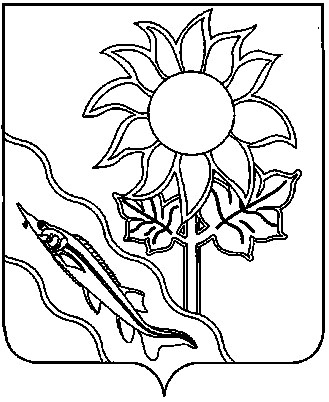 АДМИНИСТРАЦИЯ АЛЕКСАНДРОВСКОГО СЕЛЬСКОГО ПОСЕЛЕНИЯ ЕЙСКОГО РАЙОНАП О С Т А Н О В Л Е Н И Ес. АлександровкаОб определении требований к закупаемым заказчиками  отдельным видам товаров, работ, услуг(в том числе предельных цен товаров, работ, услуг)Во исполнение части 4 статьи 19 Федерального закона от 5 апреля 2013 г. № 44-ФЗ «О контрактной системе в сфере закупок товаров, работ, услуг для обеспечения государственных и муниципальных нужд», постановления Правительства Российской Федерации от 2 сентября 2015 г. № 926 «Об утверждении общих правил определения требований к закупаемым заказчиками отдельным видам товаров, работ, услуг (в том числе предельных цен товаров, работ, услуг)», на основании статьи 65 Устава Александровского сельского поселения Ейского района п о с т а н о в л я ю:1. Утвердить Правила определения требований к закупаемым заказчиками отдельным видам товаров, работ, услуг (в том числе предельных цен товаров, работ, услуг) (далее – Правила) согласно приложению к настоящему постановлению.2. Рекомендовать главным распорядителям средств бюджета Александровского сельского поселения Ейского района разработать в соответствии с Правилами, утвержденными настоящим постановлением, и утвердить требования к закупаемым ими и подведомственными казенными учреждениями, бюджетными учреждениями и муниципальными унитарными предприятиями отдельным видам товаров, работ, услуг (в том числе предельные цены товаров, работ, услуг).3. Признать утратившими силу постановления администрации Александровского сельского поселения Ейского района:от 23 марта 2016 года № 60 «Об определении требований к отдельным видам товаров, работ, услуг (в том числе предельных цен товаров, работ, услуг), закупаемым главными распорядителями средств бюджета Александровского сельского поселения Ейского района и подведомственными им казенными и бюджетными учреждениями»;от 27 августа 2020 года № 95 «О внесении изменений в постановление администрации Александровского сельского поселения Ейского района от 21 марта 2016 года № 60 «Об определении требований к отдельным видам товаров, работ, услуг (в том числе предельных цен товаров, работ, услуг), закупаемым главными распорядителями средств бюджета Александровского сельского поселения Ейского района и подведомственными им казенными и бюджетными учреждениями».от 28 августа 2023 года № 82 «Об определении требований к закупаемым заказчиками отдельным видам товаров, работ, услуг (в том числе предельных цен товаров, работ, услуг)».4. Общему отделу администрации Александровского сельского поселения Ейского района (Кошлец) разместить настоящее постановление на официальном сайте Александровского сельского поселения Ейского района в информационно-телекоммуникационной сети «Интернет».5. Контроль за выполнением настоящего постановления возложить на начальника финансового отдела администрации Александровского сельского поселения Ейского района Прадун Н.Н.6. Постановление вступает в силу со дня его обнародования.ЛИСТ СОГЛАСОВАНИЯпроекта постановления администрации Александровского сельского поселения Ейского районаот _________________№ _______от27.09.2023 г.№100Глава Александровского сельского поселения Ейского района                                          С.А. Щеголькова«Об определении требований к закупаемым заказчиками  отдельным видам товаров, работ, услуг(в том числе предельных цен товаров, работ, услуг)»Проект подготовлен и внесен:Финансовым отделом администрации Александровского сельскогоПоселений Ейского районаНачальник финансового отделаН.Н. ПрадунПроект  согласован:Общим отделом администрацииАлександровского сельского поселения Ейского районаНачальник общего отдела А.Ю. Кошлец